УКАЗПРЕЗИДЕНТА РОССИЙСКОЙ ФЕДЕРАЦИИО ДОПОЛНИТЕЛЬНОМ ПРОФЕССИОНАЛЬНОМ ОБРАЗОВАНИИГОСУДАРСТВЕННЫХ ГРАЖДАНСКИХ СЛУЖАЩИХРОССИЙСКОЙ ФЕДЕРАЦИИСписок изменяющих документов(в ред. Указов Президента РФ от 06.12.2007 N 1643,от 04.12.2009 N 1382, от 01.07.2014 N 483,от 08.03.2015 N 124)В соответствии со статьями 60, 62, 63 и 71 Федерального закона от 27 июля 2004 г. N 79-ФЗ "О государственной гражданской службе Российской Федерации" и в целях совершенствования системы дополнительного профессионального образования государственных гражданских служащих Российской Федерации постановляю:1. Утвердить прилагаемое Положение о порядке получения дополнительного профессионального образования государственными гражданскими служащими Российской Федерации.2. Установить, что:а) до образования федерального государственного органа по управлению государственной службой:функции, предусмотренные Положением, утвержденным настоящим Указом, осуществляются федеральным органом исполнительной власти, уполномоченным Правительством Российской Федерации;финансирование государственного заказа на дополнительное профессиональное образование федеральных государственных гражданских служащих осуществляется за счет бюджетных ассигнований, предусматриваемых в федеральном бюджете федеральному органу исполнительной власти, уполномоченному Правительством Российской Федерации;(пп. "а" в ред. Указа Президента РФ от 08.03.2015 N 124)б) до образования государственных органов по управлению государственной службой субъектов Российской Федерации функции этих органов, предусмотренные Положением, утвержденным настоящим Указом, осуществляются государственными органами субъектов Российской Федерации в соответствии с законодательством субъектов Российской Федерации;в) в 2007 году порядок получения дополнительного профессионального образования государственными гражданскими служащими Российской Федерации, предусмотренный Положением, утвержденным настоящим Указом, действует в части, касающейся организации профессиональной переподготовки, повышения квалификации и стажировки указанных служащих, осуществляемых с 1 января 2008 г.3. Правительству Российской Федерации:а) при формировании проектов федерального бюджета на соответствующий год и на плановый период предусматривать бюджетные ассигнования на финансирование государственного заказа на дополнительное профессиональное образование федеральных государственных гражданских служащих, в том числе на получение дополнительного профессионального образования указанными служащими за пределами территории Российской Федерации;(пп. "а" в ред. Указа Президента РФ от 01.07.2014 N 483)б) утверждать государственный заказ на дополнительное профессиональное образование федеральных государственных гражданских служащих в пределах бюджетных ассигнований, предусмотренных в федеральном бюджете на соответствующий год;(пп. "б" в ред. Указа Президента РФ от 01.07.2014 N 483)в) привести в 4-месячный срок свои нормативные правовые акты в соответствие с настоящим Указом;г) обеспечить утверждение в 3-месячный срок:экономических нормативов стоимости образовательных услуг по профессиональной переподготовке, повышению квалификации и стажировке федеральных государственных гражданских служащих;минимального размера ежегодных отчислений (в процентах) на научно-методическое, учебно-методическое и информационно-аналитическое обеспечение дополнительного профессионального образования федеральных государственных гражданских служащих от объема средств, предусмотренных в федеральном бюджете на реализацию государственного заказа на профессиональную переподготовку, повышение квалификации и стажировку федеральных государственных гражданских служащих;формы государственного статистического наблюдения за исполнением государственного заказа на профессиональную переподготовку, повышение квалификации и стажировку федеральных государственных гражданских служащих, а также порядка представления указанной формы;государственных требований к профессиональной переподготовке, повышению квалификации и стажировке государственных гражданских служащих Российской Федерации;положения о стажировке государственных гражданских служащих Российской Федерации;положения о программе государственного органа по профессиональному развитию государственных гражданских служащих Российской Федерации и примерной формы программы;примерной формы государственного контракта на профессиональную переподготовку и повышение квалификации федеральных государственных гражданских служащих.4. Утратил силу с 4 декабря 2009 года. - Указ Президента РФ от 04.12.2009 N 1382.5. Признать утратившими силу с 1 января 2008 г.:Указ Президента Российской Федерации от 7 февраля 1995 г. N 103 "О государственном заказе на переподготовку и повышение квалификации государственных служащих" (Собрание законодательства Российской Федерации, 1995, N 7, ст. 513);Указ Президента Российской Федерации от 9 августа 1995 г. N 834 "О внесении дополнений в акты Президента Российской Федерации о федеральной государственной службе" (Собрание законодательства Российской Федерации, 1995, N 33, ст. 3358);Указ Президента Российской Федерации от 3 сентября 1997 г. N 983 "О дополнительных мерах по подготовке государственных служащих" (Собрание законодательства Российской Федерации, 1997, N 36, ст. 4131);Указ Президента Российской Федерации от 17 сентября 1998 г. N 1111 "О внесении изменения в Указ Президента Российской Федерации от 7 февраля 1995 г. N 103 "О государственном заказе на переподготовку и повышение квалификации государственных служащих" (Собрание законодательства Российской Федерации, 1998, N 38, ст. 4782);Указ Президента Российской Федерации от 16 апреля 2001 г. N 433 "О внесении изменения в Указ Президента Российской Федерации от 3 сентября 1997 г. N 983 "О дополнительных мерах по подготовке государственных служащих" (Собрание законодательства Российской Федерации, 2001, N 17, ст. 1690);Указ Президента Российской Федерации от 8 августа 2001 г. N 1002 "О внесении изменения в Указ Президента Российской Федерации от 3 сентября 1997 г. N 983 "О дополнительных мерах по подготовке государственных служащих" (Собрание законодательства Российской Федерации, 2001, N 33, ст. 3438);пункт 4 приложения N 1 к Указу Президента Российской Федерации от 26 ноября 2001 г. N 1360 "Об изменении и признании утратившими силу некоторых актов Президента Российской Федерации" (Собрание законодательства Российской Федерации, 2001, N 49, ст. 4611);Указ Президента Российской Федерации от 10 января 2003 г. N 20 "О внесении изменения в Указ Президента Российской Федерации от 7 февраля 1995 г. N 103 "О государственном заказе на переподготовку и повышение квалификации государственных служащих" (Собрание законодательства Российской Федерации, 2003, N 3, ст. 207).6. Настоящий Указ вступает в силу со дня его подписания.ПрезидентРоссийской ФедерацииВ.ПУТИНМосква, Кремль28 декабря 2006 годаN 1474УтвержденоУказом ПрезидентаРоссийской Федерацииот 28 декабря 2006 г. N 1474ПОЛОЖЕНИЕО ПОРЯДКЕ ПОЛУЧЕНИЯ ДОПОЛНИТЕЛЬНОГО ПРОФЕССИОНАЛЬНОГООБРАЗОВАНИЯ ГОСУДАРСТВЕННЫМИ ГРАЖДАНСКИМИ СЛУЖАЩИМИРОССИЙСКОЙ ФЕДЕРАЦИИСписок изменяющих документов(в ред. Указов Президента РФ от 06.12.2007 N 1643,от 01.07.2014 N 483, от 08.03.2015 N 124)1. Настоящим Положением в соответствии со статьями 60, 62 и 63 Федерального закона от 27 июля 2004 г. N 79-ФЗ "О государственной гражданской службе Российской Федерации" определяется порядок получения дополнительного профессионального образования государственными гражданскими служащими Российской Федерации (далее - гражданские служащие), замещающими должности государственной гражданской службы Российской Федерации (далее - должности гражданской службы), включенные в Реестр должностей федеральной государственной гражданской службы и реестры должностей государственной гражданской службы субъектов Российской Федерации, в федеральном государственном органе, государственном органе субъекта Российской Федерации или их аппаратах, а также регулируется порядок получения гражданскими служащими дополнительного профессионального образования как на территории Российской Федерации, так и за ее пределами.2. Руководителем государственного органа, лицом, замещающим государственную должность Российской Федерации или государственную должность субъекта Российской Федерации, либо представителем указанных руководителя или лица, осуществляющих полномочия нанимателя от имени Российской Федерации или субъекта Российской Федерации (далее - представитель нанимателя), профессиональной образовательной организацией, образовательной организацией высшего образования и организацией дополнительного профессионального образования (далее - образовательная организация), государственным органом или иной организацией, в которые гражданские служащие направляются на профессиональную переподготовку или повышение квалификации, обеспечиваются необходимые условия для освоения указанными служащими дополнительных профессиональных программ.(в ред. Указов Президента РФ от 01.07.2014 N 483, от 08.03.2015 N 124)За гражданским служащим в период получения им дополнительного профессионального образования сохраняется замещаемая должность и денежное содержание.3. Основаниями для направления гражданского служащего на обучение по дополнительной профессиональной программе являются:(в ред. Указа Президента РФ от 08.03.2015 N 124)а) назначение гражданского служащего в порядке должностного роста на иную должность гражданской службы на конкурсной основе;б) включение гражданского служащего в кадровый резерв для замещения должности гражданской службы на конкурсной основе;в) решение аттестационной комиссии о соответствии гражданского служащего замещаемой должности гражданской службы при условии успешного освоения им дополнительной профессиональной программы;(в ред. Указа Президента РФ от 08.03.2015 N 124)г) назначение гражданского служащего на иную должность гражданской службы в соответствии с пунктом 2 части 1 статьи 31 Федерального закона от 27 июля 2004 г. N 79-ФЗ "О государственной гражданской службе Российской Федерации".(пп. "г" введен Указом Президента РФ от 01.07.2014 N 483)4. Профессиональная переподготовка гражданского служащего осуществляется с учетом профиля его образования в случаях, предусмотренных пунктом 3 настоящего Положения, а также в случае изменения вида его профессиональной служебной деятельности.Гражданский служащий, замещающий должность гражданской службы категории "помощники (советники)", "специалисты" или "обеспечивающие специалисты", в случае его назначения в порядке должностного роста на должность гражданской службы категории "руководители" направляется на профессиональную переподготовку.По результатам профессиональной переподготовки гражданскому служащему может быть присвоена дополнительная квалификация.Необходимость в прохождении профессиональной переподготовки гражданскими служащими, замещающими должности гражданской службы категории "руководители", "помощники (советники)" или "специалисты", относящиеся к высшей и главной группам должностей, а также должности гражданской службы категории "обеспечивающие специалисты", относящиеся к главной группе должностей, с присвоением им дополнительной квалификации определяется представителем нанимателя.5. Повышение квалификации гражданского служащего осуществляется в случаях, предусмотренных пунктом 3 настоящего Положения, по мере необходимости, определяемой представителем нанимателя, но не реже одного раза в три года.Гражданский служащий, впервые принятый на должность гражданской службы, направляется на повышение квалификации по истечении испытательного срока или шести месяцев после поступления на гражданскую службу.Гражданский служащий в случае его назначения в порядке должностного роста на должность гражданской службы иной группы в пределах одной категории должностей направляется на повышение квалификации.6. Дополнительные профессиональные программы могут реализовываться полностью или частично в форме стажировки.Профессиональная переподготовка и повышение квалификации гражданских служащих могут осуществляться с применением дистанционных образовательных технологий.(абзац введен Указом Президента РФ от 08.03.2015 N 124)(п. 6 в ред. Указа Президента РФ от 01.07.2014 N 483)7. Утратил силу с 1 июля 2014 года. - Указ Президента РФ от 01.07.2014 N 483.8. Профессиональная переподготовка и повышение квалификации гражданских служащих осуществляются с отрывом или без отрыва от исполнения должностных обязанностей по замещаемой должности гражданской службы.(п. 8 в ред. Указа Президента РФ от 08.03.2015 N 124)9. Срок обучения гражданских служащих по дополнительной профессиональной программе определяется этой программой и (или) договором об образовании.(п. 9 в ред. Указа Президента РФ от 08.03.2015 N 124)10. Организация профессиональной переподготовки и повышения квалификации гражданских служащих осуществляется на основе государственного заказа на дополнительное профессиональное образование.Государственный заказ на дополнительное профессиональное образование гражданских служащих формируется с учетом программ государственных органов по профессиональному развитию гражданских служащих, основанных на индивидуальных планах профессионального развития гражданских служащих.(п. 10 в ред. Указа Президента РФ от 01.07.2014 N 483)11. Индивидуальный план профессионального развития гражданского служащего разрабатывается им в соответствии с должностным регламентом совместно с непосредственным руководителем сроком на три года и утверждается в порядке, устанавливаемом представителем нанимателя. В индивидуальном плане указываются:а) цель, вид, форма и продолжительность получения дополнительного профессионального образования, включая сведения о возможности использования дистанционных образовательных технологий и самообразования;б) направления дополнительного профессионального образования;в) ожидаемая результативность дополнительного профессионального образования гражданского служащего.12. Программа государственного органа по профессиональному развитию гражданских служащих утверждается его руководителем по согласованию с соответствующим государственным органом по управлению государственной службой в порядке, определяемом Правительством Российской Федерации. В программе, рассчитанной на три года:а) прогнозируется ежегодная потребность в профессиональной переподготовке и повышении квалификации гражданских служащих по категориям и группам должностей гражданской службы, направлениям, видам, формам и продолжительности получения дополнительного профессионального образования с учетом профиля и типа образовательных организаций;(пп. "а" в ред. Указа Президента РФ от 01.07.2014 N 483)б) указываются этапы реализации программы, перечень мероприятий, а также показатели, позволяющие оценивать ход и результаты ее реализации;в) прогнозируется ожидаемая результативность дополнительного профессионального образования гражданских служащих.13. Федеральный государственный орган по управлению государственной службой на основе заявок на обучение федеральных государственных гражданских служащих по дополнительным профессиональным программам, которые оформляются федеральными государственными органами по форме согласно приложению N 1 и представляются не позднее 1 марта года, предшествующего планируемому, определяет структуру государственного заказа на дополнительное профессиональное образование федеральных государственных гражданских служащих (далее - федеральные гражданские служащие) и рассчитывает объем его финансирования.(в ред. Указа Президента РФ от 01.07.2014 N 483)Заявка формируется федеральным государственным органом на основе экономических нормативов стоимости образовательных услуг по профессиональной переподготовке, повышению квалификации федеральных гражданских служащих и прогнозируемой численности указанных служащих, направляемых на обучение, по группам и категориям должностей федеральной государственной гражданской службы, видам, формам и срокам получения дополнительного профессионального образования в соответствии с программой федерального государственного органа по профессиональному развитию федеральных гражданских служащих. К заявке прилагается пояснительная записка с обоснованием основных направлений дополнительного профессионального образования федеральных гражданских служащих исходя из перспективных целей и задач соответствующего федерального государственного органа, направляющего указанных служащих на профессиональную переподготовку, повышение квалификации.(в ред. Указа Президента РФ от 01.07.2014 N 483)14. Федеральный государственный орган по управлению государственной службой в период формирования федерального бюджета на соответствующий год, но не позднее 1 мая года, предшествующего планируемому, вносит в Правительство Российской Федерации согласованные с Администрацией Президента Российской Федерации предложения:а) об объеме финансирования государственного заказа на дополнительное профессиональное образование федеральных гражданских служащих на соответствующий год с необходимыми обоснованиями;(пп. "а" в ред. Указа Президента РФ от 01.07.2014 N 483)б) о приоритетных направлениях дополнительного профессионального образования федеральных гражданских служащих исходя из перспективных целей и задач федеральных государственных органов.15. Государственный заказ на дополнительное профессиональное образование федеральных гражданских служащих, за исключением федеральных гражданских служащих федеральных министерств, руководство деятельностью которых осуществляет Правительство Российской Федерации, федеральных служб и федеральных агентств, подведомственных этим федеральным министерствам, а также федеральных служб и федеральных агентств, руководство деятельностью которых осуществляет Правительство Российской Федерации, согласовывается федеральным государственным органом по управлению государственной службой с Администрацией Президента Российской Федерации.(в ред. Указов Президента РФ от 06.12.2007 N 1643, от 01.07.2014 N 483, от 08.03.2015 N 124)Государственный заказ на дополнительное профессиональное образование федеральных гражданских служащих представляется федеральным государственным органом по управлению государственной службой по форме согласно приложению N 2 в Правительство Российской Федерации, которое утверждает его не позднее чем в 3-месячный срок со дня вступления в силу федерального закона о федеральном бюджете на соответствующий год.(в ред. Указа Президента РФ от 01.07.2014 N 483)16. Государственный заказ на дополнительное профессиональное образование федеральных гражданских служащих содержит сведения:а) о количестве федеральных гражданских служащих, направляемых на обучение по дополнительным профессиональным программам, в том числе по дополнительным профессиональным программам профессиональной переподготовки и повышения квалификации, на территории Российской Федерации;б) об объеме бюджетных ассигнований, предусмотренных в федеральном бюджете на дополнительное профессиональное образование федеральных гражданских служащих, в том числе на профессиональную переподготовку и повышение квалификации, на территории Российской Федерации;в) о количестве федеральных гражданских служащих, направляемых на обучение по дополнительным профессиональным программам за пределами территории Российской Федерации;г) об объеме бюджетных ассигнований, предусмотренных в федеральном бюджете на дополнительное профессиональное образование федеральных гражданских служащих за пределами территории Российской Федерации;д) о научно-методическом, учебно-методическом и информационно-аналитическом обеспечении дополнительного профессионального образования федеральных гражданских служащих;е) об общем объеме средств на реализацию государственного заказа на дополнительное профессиональное образование федеральных гражданских служащих.(п. 16 в ред. Указа Президента РФ от 01.07.2014 N 483)17. Организация исполнения государственного заказа на дополнительное профессиональное образование федеральных гражданских служащих на соответствующий год за пределами территории Российской Федерации осуществляется федеральным государственным органом по управлению государственной службой.Предметно-тематическое содержание дополнительных профессиональных программ, подлежащих освоению федеральными гражданскими служащими за пределами территории Российской Федерации, и перечень иностранных государств, в которые федеральные гражданские служащие направляются на обучение по указанным программам, согласовываются федеральным государственным органом по управлению государственной службой с Администрацией Президента Российской Федерации и Аппаратом Правительства Российской Федерации.(абзац введен Указом Президента РФ от 08.03.2015 N 124)Кандидатуры федеральных гражданских служащих федеральных министерств, руководство деятельностью которых осуществляет Правительство Российской Федерации, федеральных служб и федеральных агентств, подведомственных этим федеральным министерствам, а также федеральных служб и федеральных агентств, руководство деятельностью которых осуществляет Правительство Российской Федерации, рекомендуемые для направления на обучение по дополнительным профессиональным программам за пределы территории Российской Федерации, согласовываются федеральным государственным органом по управлению государственной службой с Аппаратом Правительства Российской Федерации.(абзац введен Указом Президента РФ от 08.03.2015 N 124)Кандидатуры федеральных гражданских служащих, рекомендуемые для направления на обучение по дополнительным профессиональным программам за пределы территории Российской Федерации, в том числе кандидатуры, прошедшие согласование с Аппаратом Правительства Российской Федерации, согласовываются федеральным государственным органом по управлению государственной службой с Администрацией Президента Российской Федерации.(абзац введен Указом Президента РФ от 08.03.2015 N 124)Федеральный государственный орган по управлению государственной службой совместно с Аппаратом Правительства Российской Федерации осуществляет контроль качества дополнительных профессиональных программ, освоенных федеральными гражданскими служащими за пределами территории Российской Федерации, а также ведет учет федеральных гражданских служащих, прошедших обучение по этим программам.(абзац введен Указом Президента РФ от 08.03.2015 N 124)(п. 17 в ред. Указа Президента РФ от 01.07.2014 N 483)18. Закупки услуг по дополнительному профессиональному образованию федеральных гражданских служащих в пределах территории Российской Федерации осуществляются федеральными государственными органами с участием федерального государственного органа по управлению государственной службой в организациях, осуществляющих образовательную деятельность по дополнительным профессиональным программам, в порядке, установленном законодательством Российской Федерации о контрактной системе в сфере закупок товаров, работ, услуг для обеспечения государственных и муниципальных нужд.(в ред. Указа Президента РФ от 01.07.2014 N 483)Федеральный государственный орган (заказчик) совместно с федеральным государственным органом по управлению государственной службой, с одной стороны, и организация, осуществляющая образовательную деятельность по дополнительным профессиональным программам, определенная в соответствии с законодательством Российской Федерации о контрактной системе в сфере закупок товаров, работ, услуг для обеспечения государственных и муниципальных нужд (исполнитель), с другой стороны, заключают государственный контракт на профессиональную переподготовку или повышение квалификации федеральных гражданских служащих по форме, утверждаемой Правительством Российской Федерации.(в ред. Указа Президента РФ от 01.07.2014 N 483)Государственный контракт на профессиональную переподготовку или повышение квалификации федеральных гражданских служащих должен содержать обязательное условие о возмещении федеральным государственным органом по управлению государственной службой организации, осуществляющей образовательную деятельность по дополнительным профессиональным программам, затрат на профессиональную переподготовку или повышение квалификации указанных служащих.(в ред. Указа Президента РФ от 01.07.2014 N 483)19. Закупки услуг по дополнительному профессиональному образованию федеральных гражданских служащих в части, касающейся выполнения работ, оказания услуг, связанных с научно-методическим, учебно-методическим и информационно-аналитическим обеспечением дополнительного профессионального образования, осуществляются федеральным государственным органом по управлению государственной службой в образовательных и научных организациях в порядке, установленном законодательством Российской Федерации о контрактной системе в сфере закупок товаров, работ, услуг для обеспечения государственных и муниципальных нужд.(п. 19 в ред. Указа Президента РФ от 01.07.2014 N 483)20. Порядок утверждения, финансирования и исполнения государственного заказа на дополнительное профессиональное образование государственных гражданских служащих субъекта Российской Федерации, а также полномочия государственных органов субъекта Российской Федерации по размещению государственного заказа устанавливаются законом или иным нормативным правовым актом субъекта Российской Федерации с учетом настоящего Положения.(в ред. Указа Президента РФ от 01.07.2014 N 483)21. Контроль за ходом исполнения государственного заказа на дополнительное профессиональное образование федеральных гражданских служащих и государственных заказов на дополнительное профессиональное образование государственных гражданских служащих субъектов Российской Федерации осуществляется соответственно федеральным государственным органом по управлению государственной службой и государственными органами по управлению государственной службой субъектов Российской Федерации.Государственные органы по управлению государственной службой субъектов Российской Федерации ежегодно представляют в федеральный государственный орган по управлению государственной службой сведения об итогах исполнения государственными органами субъектов Российской Федерации государственных заказов на дополнительное профессиональное образование государственных гражданских служащих субъектов Российской Федерации.(п. 21 в ред. Указа Президента РФ от 01.07.2014 N 483)Приложение N 1к Положению о порядке получениядополнительного профессиональногообразования государственнымигражданскими служащимиРоссийской ФедерацииСписок изменяющих документов(в ред. Указа Президента РФ от 01.07.2014 N 483)                                  ЗАЯВКА            на обучение федеральных государственных гражданских          служащих по дополнительным профессиональным программам          ______________________________________________________            (наименование федерального государственного органа)                                на ____ годПриложение N 2к Положению о порядке получениядополнительного профессиональногообразования государственнымигражданскими служащимиРоссийской ФедерацииСписок изменяющих документов(в ред. Указа Президента РФ от 01.07.2014 N 483)                           ГОСУДАРСТВЕННЫЙ ЗАКАЗ        на дополнительное профессиональное образование федеральных                   государственных гражданских служащих                                на ____ год1. Дополнительное профессиональное образование федеральных государственных          гражданских служащих на территории Российской Федерации2. Дополнительное профессиональное образование федеральных государственных     гражданских служащих за пределами территории Российской Федерации 3. Научно-методическое, учебно-методическое и информационно-аналитическое   обеспечение дополнительного профессионального образования федеральных                   государственных гражданских служащих       4. Общий объем средств на реализацию государственного заказа        на дополнительное профессиональное образование федеральных                           гражданских служащих                             _______________\ql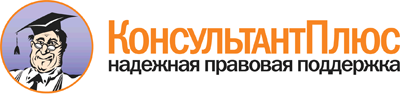 Указ Президента РФ от 28.12.2006 N 1474
(ред. от 08.03.2015)
"О дополнительном профессиональном образовании государственных гражданских служащих Российской Федерации"Документ предоставлен КонсультантПлюс

www.consultant.ru

Дата сохранения: 30.07.201528 декабря 2006 годаN 1474Наименование категории и группы должностей федеральной государственной гражданской службыШтатная численность федеральных государственных гражданских служащих (человек)Штатная численность федеральных государственных гражданских служащих (человек)Количество федеральных государственных гражданских служащих, направляемых на обучение (человек)Количество федеральных государственных гражданских служащих, направляемых на обучение (человек)Количество федеральных государственных гражданских служащих, направляемых на обучение (человек)Количество федеральных государственных гражданских служащих, направляемых на обучение (человек)Объем бюджетных ассигнований, предусмотренных в федеральном бюджете (тыс. рублей)Объем бюджетных ассигнований, предусмотренных в федеральном бюджете (тыс. рублей)Объем бюджетных ассигнований, предусмотренных в федеральном бюджете (тыс. рублей)Наименование категории и группы должностей федеральной государственной гражданской службывсегов том числе впервые поступивших на федеральную государственную гражданскую службу в предшествующем годувсегов том числе по образовательным программамв том числе по образовательным программамв том числе по образовательным программамвсегов том числе нав том числе наНаименование категории и группы должностей федеральной государственной гражданской службывсегов том числе впервые поступивших на федеральную государственную гражданскую службу в предшествующем годувсегопрофессиональной переподготовкиповышения квалификацииповышения квалификациивсегопрофессиональную переподготовкуповышение квалификацииНаименование категории и группы должностей федеральной государственной гражданской службывсегов том числе впервые поступивших на федеральную государственную гражданскую службу в предшествующем годувсегопрофессиональной переподготовкивсегов том числе впервые поступивших на федеральную государственную гражданскую службу в предшествующем годувсегопрофессиональную переподготовкуповышение квалификацииНаименование федерального государственного органаКоличество федеральных государственных гражданских служащих, направляемых на обучение (человек)Количество федеральных государственных гражданских служащих, направляемых на обучение (человек)Количество федеральных государственных гражданских служащих, направляемых на обучение (человек)Объем бюджетных ассигнований, предусмотренных в федеральном бюджете (тыс. рублей)Объем бюджетных ассигнований, предусмотренных в федеральном бюджете (тыс. рублей)Объем бюджетных ассигнований, предусмотренных в федеральном бюджете (тыс. рублей)Наименование федерального государственного органавсегов том числе по образовательным программамв том числе по образовательным программамвсегов том числе нав том числе наНаименование федерального государственного органавсегопрофессиональной переподготовкиповышения квалификациивсегопрофессиональную переподготовкуповышение квалификацииНаименование федерального государственного органаКоличество федеральных государственных гражданских служащих, направляемых на обучение (человек)Объем бюджетных ассигнований, предусмотренных в федеральном бюджете (тыс. рублей)Виды работ и услугОбъем бюджетных ассигнований, предусмотренных в федеральном бюджете (тыс. рублей)1 Работы и услуги по научно-методическому обеспечению дополнительного профессионального образования федеральных государственных гражданских служащих2. Работы и услуги по учебно-методическому обеспечению дополнительного профессионального образования федеральных государственных гражданских служащих3. Работы и услуги по информационно-аналитическому обеспечению дополнительного профессионального образования федеральных государственных гражданских служащих